  ANEXO 1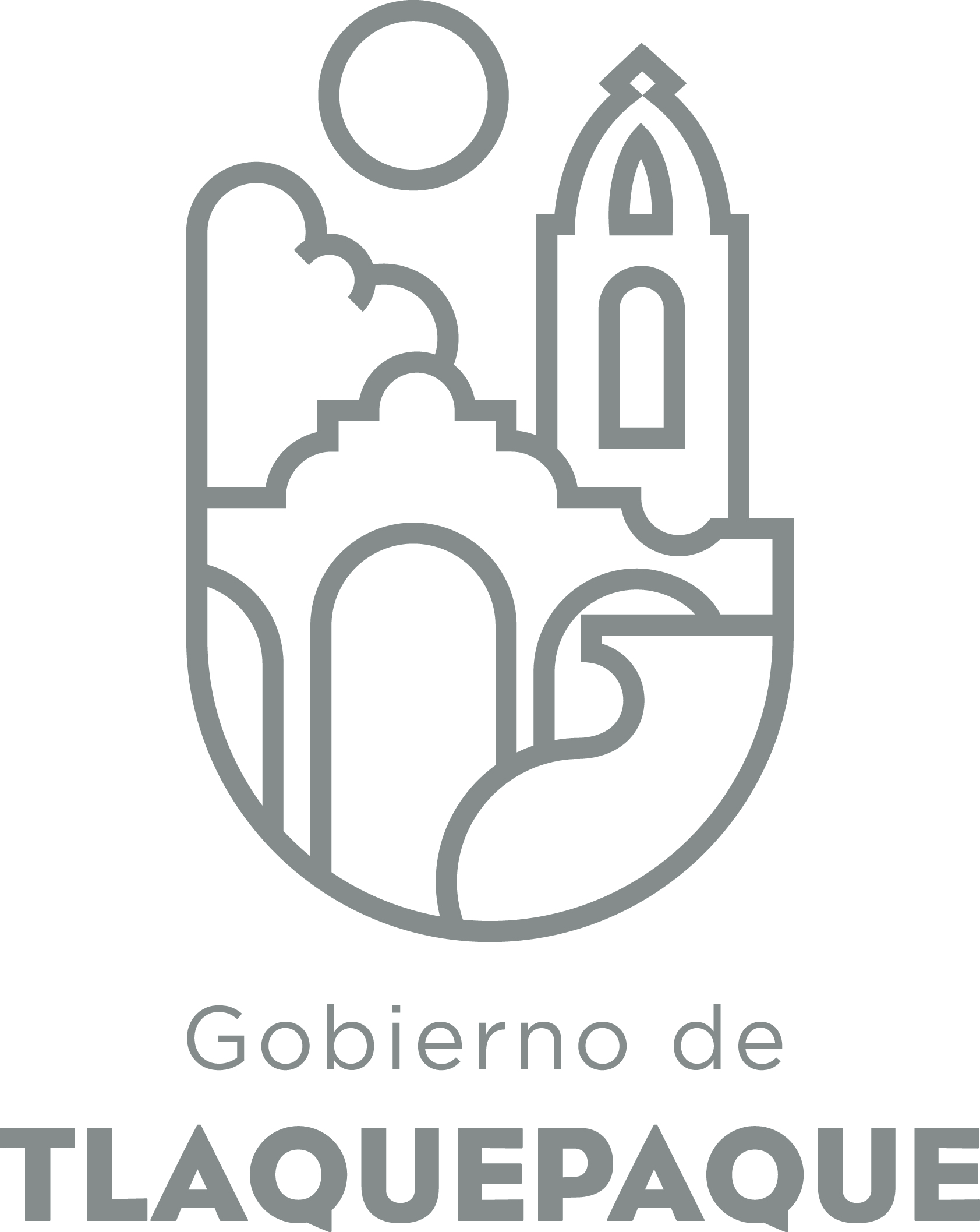 
1.- DATOS GENERALESANEXO 22.- OPERACIÓN DE LA PROPUESTARecursos empleados para la realización del Programa/Proyecto/Servicio/Campaña (PPSC) DIRECCIÓN GENERAL DE POLÍTICAS PÚBLICASCARATULA PARA LA ELABORACIÓN DE PROYECTOS.A)Nombre del programa/proyecto/servicio/campañaA)Nombre del programa/proyecto/servicio/campañaA)Nombre del programa/proyecto/servicio/campañaA)Nombre del programa/proyecto/servicio/campañaEVENTOS, FERIAS Y EXPOSICIONESEVENTOS, FERIAS Y EXPOSICIONESEVENTOS, FERIAS Y EXPOSICIONESEVENTOS, FERIAS Y EXPOSICIONESEVENTOS, FERIAS Y EXPOSICIONESEVENTOS, FERIAS Y EXPOSICIONESEjeEje33B) Dirección o Área ResponsableB) Dirección o Área ResponsableB) Dirección o Área ResponsableB) Dirección o Área ResponsableTurismoTurismoTurismoTurismoTurismoTurismoEstrategiaEstrategia3.73.7C)  Problemática que atiende la propuestaC)  Problemática que atiende la propuestaC)  Problemática que atiende la propuestaC)  Problemática que atiende la propuestaContribuir al desarrollo económico y turístico, mejorar el número de visitantes del municipio,  a través de eventos, exposiciones, ferias y demás actividades turísticas durante el año; Así mismo mejorar la asistencia  de la Dirección de Turismo en eventos, ferias y exposiciones externas,  para promover la riqueza cultural con el fin de mostrar las virtudes de nuestro destino. Contribuir al desarrollo económico y turístico, mejorar el número de visitantes del municipio,  a través de eventos, exposiciones, ferias y demás actividades turísticas durante el año; Así mismo mejorar la asistencia  de la Dirección de Turismo en eventos, ferias y exposiciones externas,  para promover la riqueza cultural con el fin de mostrar las virtudes de nuestro destino. Contribuir al desarrollo económico y turístico, mejorar el número de visitantes del municipio,  a través de eventos, exposiciones, ferias y demás actividades turísticas durante el año; Así mismo mejorar la asistencia  de la Dirección de Turismo en eventos, ferias y exposiciones externas,  para promover la riqueza cultural con el fin de mostrar las virtudes de nuestro destino. Contribuir al desarrollo económico y turístico, mejorar el número de visitantes del municipio,  a través de eventos, exposiciones, ferias y demás actividades turísticas durante el año; Así mismo mejorar la asistencia  de la Dirección de Turismo en eventos, ferias y exposiciones externas,  para promover la riqueza cultural con el fin de mostrar las virtudes de nuestro destino. Contribuir al desarrollo económico y turístico, mejorar el número de visitantes del municipio,  a través de eventos, exposiciones, ferias y demás actividades turísticas durante el año; Así mismo mejorar la asistencia  de la Dirección de Turismo en eventos, ferias y exposiciones externas,  para promover la riqueza cultural con el fin de mostrar las virtudes de nuestro destino. Contribuir al desarrollo económico y turístico, mejorar el número de visitantes del municipio,  a través de eventos, exposiciones, ferias y demás actividades turísticas durante el año; Así mismo mejorar la asistencia  de la Dirección de Turismo en eventos, ferias y exposiciones externas,  para promover la riqueza cultural con el fin de mostrar las virtudes de nuestro destino. Línea de AcciónLínea de AcciónC)  Problemática que atiende la propuestaC)  Problemática que atiende la propuestaC)  Problemática que atiende la propuestaC)  Problemática que atiende la propuestaContribuir al desarrollo económico y turístico, mejorar el número de visitantes del municipio,  a través de eventos, exposiciones, ferias y demás actividades turísticas durante el año; Así mismo mejorar la asistencia  de la Dirección de Turismo en eventos, ferias y exposiciones externas,  para promover la riqueza cultural con el fin de mostrar las virtudes de nuestro destino. Contribuir al desarrollo económico y turístico, mejorar el número de visitantes del municipio,  a través de eventos, exposiciones, ferias y demás actividades turísticas durante el año; Así mismo mejorar la asistencia  de la Dirección de Turismo en eventos, ferias y exposiciones externas,  para promover la riqueza cultural con el fin de mostrar las virtudes de nuestro destino. Contribuir al desarrollo económico y turístico, mejorar el número de visitantes del municipio,  a través de eventos, exposiciones, ferias y demás actividades turísticas durante el año; Así mismo mejorar la asistencia  de la Dirección de Turismo en eventos, ferias y exposiciones externas,  para promover la riqueza cultural con el fin de mostrar las virtudes de nuestro destino. Contribuir al desarrollo económico y turístico, mejorar el número de visitantes del municipio,  a través de eventos, exposiciones, ferias y demás actividades turísticas durante el año; Así mismo mejorar la asistencia  de la Dirección de Turismo en eventos, ferias y exposiciones externas,  para promover la riqueza cultural con el fin de mostrar las virtudes de nuestro destino. Contribuir al desarrollo económico y turístico, mejorar el número de visitantes del municipio,  a través de eventos, exposiciones, ferias y demás actividades turísticas durante el año; Así mismo mejorar la asistencia  de la Dirección de Turismo en eventos, ferias y exposiciones externas,  para promover la riqueza cultural con el fin de mostrar las virtudes de nuestro destino. Contribuir al desarrollo económico y turístico, mejorar el número de visitantes del municipio,  a través de eventos, exposiciones, ferias y demás actividades turísticas durante el año; Así mismo mejorar la asistencia  de la Dirección de Turismo en eventos, ferias y exposiciones externas,  para promover la riqueza cultural con el fin de mostrar las virtudes de nuestro destino. No. de PP EspecialNo. de PP EspecialD) Ubicación Geográfica / Cobertura  de ColoniasD) Ubicación Geográfica / Cobertura  de ColoniasD) Ubicación Geográfica / Cobertura  de ColoniasD) Ubicación Geográfica / Cobertura  de ColoniasCentro Histórico del Municipio Centro Histórico del Municipio Centro Histórico del Municipio Centro Histórico del Municipio Centro Histórico del Municipio Centro Histórico del Municipio Vinc al PNDVinc al PNDE) Nombre del Enlace o ResponsableE) Nombre del Enlace o ResponsableE) Nombre del Enlace o ResponsableE) Nombre del Enlace o ResponsableVicente García Magaña Director de Turismo /                                            Ana Liliam Rosas Meza Coordinación del Área de PromociónVicente García Magaña Director de Turismo /                                            Ana Liliam Rosas Meza Coordinación del Área de PromociónVicente García Magaña Director de Turismo /                                            Ana Liliam Rosas Meza Coordinación del Área de PromociónVicente García Magaña Director de Turismo /                                            Ana Liliam Rosas Meza Coordinación del Área de PromociónVicente García Magaña Director de Turismo /                                            Ana Liliam Rosas Meza Coordinación del Área de PromociónVicente García Magaña Director de Turismo /                                            Ana Liliam Rosas Meza Coordinación del Área de PromociónVinc al PEDVinc al PEDF) Objetivo específicoF) Objetivo específicoF) Objetivo específicoF) Objetivo específicoEventos, Ferias y Exposiciones promocionadas y realizadas.Eventos, Ferias y Exposiciones promocionadas y realizadas.Eventos, Ferias y Exposiciones promocionadas y realizadas.Eventos, Ferias y Exposiciones promocionadas y realizadas.Eventos, Ferias y Exposiciones promocionadas y realizadas.Eventos, Ferias y Exposiciones promocionadas y realizadas.Vinc al PMetDVinc al PMetDG) Perfil de la población atendida o beneficiariosG) Perfil de la población atendida o beneficiariosG) Perfil de la población atendida o beneficiariosG) Perfil de la población atendida o beneficiariosTuristas y población en general.Turistas y población en general.Turistas y población en general.Turistas y población en general.Turistas y población en general.Turistas y población en general.Turistas y población en general.Turistas y población en general.Turistas y población en general.Turistas y población en general.H) Tipo de propuestaH) Tipo de propuestaH) Tipo de propuestaH) Tipo de propuestaH) Tipo de propuestaJ) No de BeneficiariosJ) No de BeneficiariosK) Fecha de InicioK) Fecha de InicioK) Fecha de InicioFecha de CierreFecha de CierreFecha de CierreFecha de CierreProgramaCampañaServicioProyectoProyectoHombresMujeresXXXSIDSIDFedEdoMpioxxxxI) Monto total estimadoI) Monto total estimadoI) Monto total estimadoFuente de financiamientoFuente de financiamientoA) Principal producto esperado (base para el establecimiento de metas) Aumento en la Afluencia TurísticaAumento en la Afluencia TurísticaAumento en la Afluencia TurísticaB)Actividades a realizar para la obtención del producto esperadoIndicador de Resultados vinculado al PMD según Línea de Acción Indicador vinculado a los Objetivos de Desarrollo Sostenible AlcanceCorto PlazoMediano PlazoLargo PlazoAlcancexxC) Valor Inicial de la MetaValor final de la MetaNombre del indicadorFormula del indicador36,290 36,290a) Número de eventos realizados, b) Valor de ventas realizadas, c) Número de productores beneficiados/participantes.Clave de presupuesto determinada en Finanzas para la etiquetación de recursosClave de presupuesto determinada en Finanzas para la etiquetación de recursosCronograma Anual  de ActividadesCronograma Anual  de ActividadesCronograma Anual  de ActividadesCronograma Anual  de ActividadesCronograma Anual  de ActividadesCronograma Anual  de ActividadesCronograma Anual  de ActividadesCronograma Anual  de ActividadesCronograma Anual  de ActividadesCronograma Anual  de ActividadesCronograma Anual  de ActividadesCronograma Anual  de ActividadesCronograma Anual  de ActividadesD) Actividades a realizar para la obtención del producto esperado 201720172017201720172017201720172017201720172017D) Actividades a realizar para la obtención del producto esperado ENEFEBMZOABRMAYJUNJULAGOSEPOCTNOVDICE) Recursos HumanosNúmero F) Recursos MaterialesNúmero/LitrosTipo de financiamiento del recursoTipo de financiamiento del recursoG) Recursos Financieros MontoE) Recursos HumanosNúmero F) Recursos MaterialesNúmero/LitrosProveeduría Fondo RevolventeG) Recursos Financieros MontoPersonal que participa en éste PPSCVehículos empleados para éste PPSCMonto total del Recurso obtenido mediante el fondo REVOLVENTE que se destina a éste PPSCPersonal que participa en éste PPSCCombustible mensual que consumen los vehículos empleados para éste PPSCMonto total del Recurso obtenido mediante el fondo REVOLVENTE que se destina a éste PPSCPersonal que participa en éste PPSCComputadoras empleadas para éste PPSCMonto total del Recurso obtenido mediante el fondo REVOLVENTE que se destina a éste PPSC